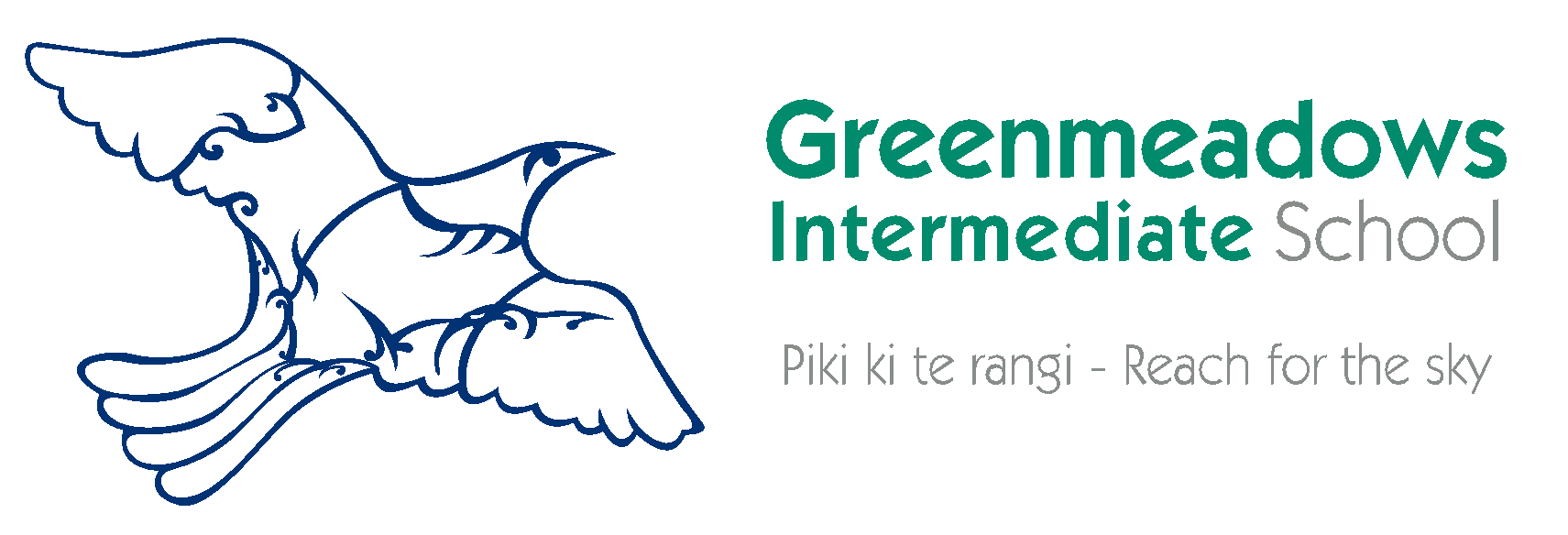 ENROLMENT FORM 2022Welcome to the first stage of enrolling at Greenmeadows Intermediate School.  Please complete this form and return with the following documents attached.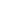 All permission & agreement formsA copy of NZ birth certificate ORA copy of your passport if not born in NZRelevant visa permit documentation if not a NZ resident.BYOD form if your child intends to bring their own device. Mana Kidz Consent FormSigned: ___________________________________  	(Parent/Legal Guardian) Date: __________________________   STUDENT BASIC DETAILSSTUDENT BASIC DETAILSSTUDENT BASIC DETAILSSTUDENT BASIC DETAILSLegal Names: (Legal Names are the names that appear on this child’s birth certificate or passport)Legal Names: (Legal Names are the names that appear on this child’s birth certificate or passport)Legal Names: (Legal Names are the names that appear on this child’s birth certificate or passport)Legal Names: (Legal Names are the names that appear on this child’s birth certificate or passport)First Name Last name Middle NamePreferred Names (These are the names that this child is known by.  These may be the same as the legal names). Preferred Names (These are the names that this child is known by.  These may be the same as the legal names). Preferred Names (These are the names that this child is known by.  These may be the same as the legal names). Preferred Names (These are the names that this child is known by.  These may be the same as the legal names). First Name (preferred)Last Name (preferred)Date of BirthGender (circle)   Male               FemaleHome AddressNumber & Street NameHome AddressTownHome AddressPostcodePRIMARY CONTACTS: PRIMARY CONTACTS: PRIMARY CONTACTS: PRIMARY CONTACTS: Contact 1First NameContact 1Last NameContact 1Street Number & Street nameContact 1TownContact 1PostcodeContact 1Email AddressContact 1Mobile Phone NumberContact 1Landline Phone NumberContact 1Work Phone NumberContact 1OccupationContact 1Lives with the student?Please circle  Yes               NoContact 1Relationship to student?Contact 2First NameContact 2Last NameContact 2Street Number & Street nameContact 2TownContact 2PostcodeContact 2Email AddressContact 2Mobile Phone NumberContact 2Landline Phone NumberContact 2Work Phone NumberContact 2OccupationContact 2Lives with the student?Please circle  Yes               NoContact 2Relationship to student?EMERGENCY CONTACTS:(This is someone the school can contact in an emergency if the primary caregivers (above) are unreachable?)EMERGENCY CONTACTS:(This is someone the school can contact in an emergency if the primary caregivers (above) are unreachable?)EMERGENCY CONTACTS:(This is someone the school can contact in an emergency if the primary caregivers (above) are unreachable?)EMERGENCY CONTACTS:(This is someone the school can contact in an emergency if the primary caregivers (above) are unreachable?)EmergencyContact 1First NameEmergencyContact 1Last NameEmergencyContact 1Street Number & Street nameEmergencyContact 1TownEmergencyContact 1PostcodeEmergencyContact 1Mobile Phone NumberEmergencyContact 1Landline Phone NumberEmergencyContact 1Work Phone NumberEmergencyContact 1Relationship to student?EmergencyContact 2First NameEmergencyContact 2Last NameEmergencyContact 2Street Number & Street nameEmergencyContact 2TownEmergencyContact 2PostcodeEmergencyContact 2Mobile Phone NumberEmergencyContact 2Landline Phone NumberEmergencyContact 2Work Phone NumberEmergencyContact 2Relationship to student?STUDENT ETHNIC INFORMATIONSTUDENT ETHNIC INFORMATIONSTUDENT ETHNIC INFORMATIONSTUDENT ETHNIC INFORMATIONCountry of BirthCountry of CitizenshipArrival date if born overseasEthnicity 1Ethnicity 2Iwi Language spoken at home.TELL US ABOUT YOUR CHILDTELL US ABOUT YOUR CHILDTELL US ABOUT YOUR CHILDTELL US ABOUT YOUR CHILDCurrent School or Previous SchoolCurrent Year LevelIntended Start DateHas your child ever been stood down or excluded from a school?Please circlePlease circle            Yes                       NoNames of other siblings who have attended or are going to attend our school.  What are your child’s special abilities - eg, any particular capabilities, passions, interests, talents and hobbies?  Does your child have learning or behaviour needs that you would like us to know about so we can ensure these are well catered for when they start our school?MEDICAL INFORMATIONMEDICAL INFORMATIONMEDICAL INFORMATIONMEDICAL INFORMATIONDoes your child have any medical conditions we need to know about?Who is your family doctor?Doctors Name:Doctors Name:Who is your family doctor?Clinic/Medical CentreClinic/Medical CentreWho is your family doctor?Phone NumberPhone NumberI give permission for my child to receive pain relief (ie Panadol or Ibuprofen) if needed.Please circle:Please circle:            Yes                       NoNon-Custodial Parent AccessNon-Custodial Parent AccessNon-Custodial Parent AccessNon-Custodial Parent AccessIs there a custody order in place?Please circle:Please circle:      Yes                       NoLegal guardians have a right to be involved in all significant matters affecting their child’s upbringing, unless those rights have been overruled by a court order.  In saying this, the welfare of the child is the most important consideration, and all decisions made by the school will reflect this. It is important that if protection or court orders exist for your child, that copies are attached to this enrolment.  Feel free to make an appointment with the Principal or Deputy Principal if you wish to discuss the circumstances in confidence.   Legal guardians have a right to be involved in all significant matters affecting their child’s upbringing, unless those rights have been overruled by a court order.  In saying this, the welfare of the child is the most important consideration, and all decisions made by the school will reflect this. It is important that if protection or court orders exist for your child, that copies are attached to this enrolment.  Feel free to make an appointment with the Principal or Deputy Principal if you wish to discuss the circumstances in confidence.   Legal guardians have a right to be involved in all significant matters affecting their child’s upbringing, unless those rights have been overruled by a court order.  In saying this, the welfare of the child is the most important consideration, and all decisions made by the school will reflect this. It is important that if protection or court orders exist for your child, that copies are attached to this enrolment.  Feel free to make an appointment with the Principal or Deputy Principal if you wish to discuss the circumstances in confidence.   Legal guardians have a right to be involved in all significant matters affecting their child’s upbringing, unless those rights have been overruled by a court order.  In saying this, the welfare of the child is the most important consideration, and all decisions made by the school will reflect this. It is important that if protection or court orders exist for your child, that copies are attached to this enrolment.  Feel free to make an appointment with the Principal or Deputy Principal if you wish to discuss the circumstances in confidence.   Enrolment in bilingual/rumaki classEnrolment in bilingual/rumaki classEnrolment in bilingual/rumaki classEnrolment in bilingual/rumaki classFrom 2022 our kura will have a bilingual class where students will be taught in Māori for between 7.5 and up to 12.5 hours a week.  Students in this class will have access to the specialist programme and the same extracurricular opportunities as all other students.  Please indicate below if you wish your child to be enrolled in this class.  Please note that we can only accommodate 26 students in total for next year.  If the class is oversubscribed, we will prioritise students who have already received Māori immersion education at their current school to maintain their bilingual pathway. From 2022 our kura will have a bilingual class where students will be taught in Māori for between 7.5 and up to 12.5 hours a week.  Students in this class will have access to the specialist programme and the same extracurricular opportunities as all other students.  Please indicate below if you wish your child to be enrolled in this class.  Please note that we can only accommodate 26 students in total for next year.  If the class is oversubscribed, we will prioritise students who have already received Māori immersion education at their current school to maintain their bilingual pathway. From 2022 our kura will have a bilingual class where students will be taught in Māori for between 7.5 and up to 12.5 hours a week.  Students in this class will have access to the specialist programme and the same extracurricular opportunities as all other students.  Please indicate below if you wish your child to be enrolled in this class.  Please note that we can only accommodate 26 students in total for next year.  If the class is oversubscribed, we will prioritise students who have already received Māori immersion education at their current school to maintain their bilingual pathway. From 2022 our kura will have a bilingual class where students will be taught in Māori for between 7.5 and up to 12.5 hours a week.  Students in this class will have access to the specialist programme and the same extracurricular opportunities as all other students.  Please indicate below if you wish your child to be enrolled in this class.  Please note that we can only accommodate 26 students in total for next year.  If the class is oversubscribed, we will prioritise students who have already received Māori immersion education at their current school to maintain their bilingual pathway. I would like my child to enrol in the bilingual/rumaki class. Please circle:Please circle:      Yes                       NoPlease tell us why you would like your child to be enrolled in this class.  Someone will contact you to get more detailed information and confirm whether there is space for your child in this class.  Please tell us why you would like your child to be enrolled in this class.  Someone will contact you to get more detailed information and confirm whether there is space for your child in this class.  Please tell us why you would like your child to be enrolled in this class.  Someone will contact you to get more detailed information and confirm whether there is space for your child in this class.  Please tell us why you would like your child to be enrolled in this class.  Someone will contact you to get more detailed information and confirm whether there is space for your child in this class.  FINALLY: IS THERE ANY OTHER INFORMATION YOU THINK WE SHOULD KNOW ABOUT YOUR CHILD?FINALLY: IS THERE ANY OTHER INFORMATION YOU THINK WE SHOULD KNOW ABOUT YOUR CHILD?FINALLY: IS THERE ANY OTHER INFORMATION YOU THINK WE SHOULD KNOW ABOUT YOUR CHILD?FINALLY: IS THERE ANY OTHER INFORMATION YOU THINK WE SHOULD KNOW ABOUT YOUR CHILD?